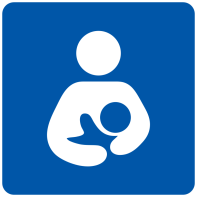 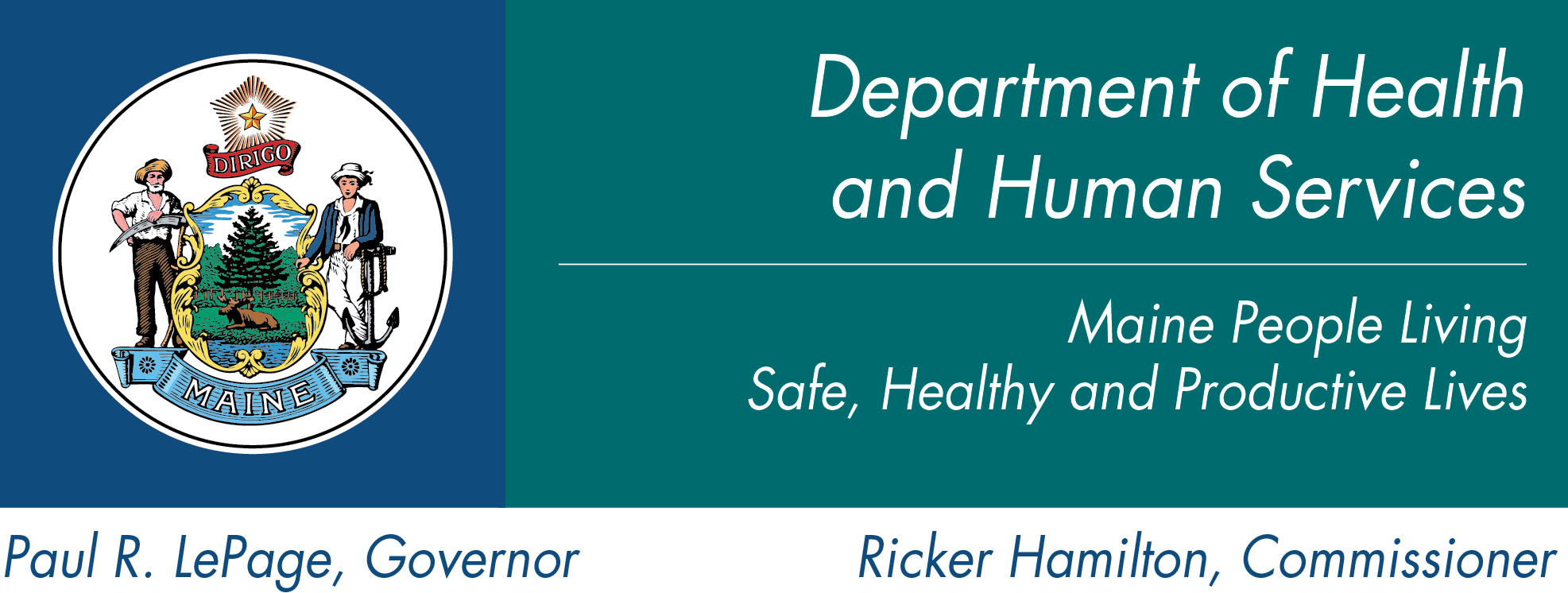 Makubaliano ya Mkopo:Ninaelewa kwamba Programu ya Lishe ya Maine CDC WIC hunipa pampu ya matiti ya mkopo.Ninaelewa kuwa pampu zinapewa washiriki kwa kipaumbele na nitajisalimisha pampu ikiwa nikihitajika kufanya hivyo au ikikuwa lazima kipaumbele cha juu zaidi kuliko changu kikitokea.Ninaelewe nitarudisha pampu ikiwa:Ninakosa uteuzi au nikiacha kuja kwa WICMtoto akieneza mwaka wa kwanzaHitaji la kiuganga limetatuliwaMtoto anapokea formula ya ziada kwa kiasi anachoruhusiwaWafanyakazi wa WIC hawawezi kunifikia na kutathmini haja ya pampu Najua ninawajibika kwa pampu ya matiti na ni lazima kurudi pampu katika hali ile ile niliyoipokeaNinaelewa kwamba ikiwa sirudi pampu au nikiharibu pampu, Programu ya WIC huweza kunipa gharama ya jumla ya pampu. Ninaelewa kuwa pampu hii inaweza kuwa na thamani ya $ 1000.00._______________________________		______________________________Saini ya Mteja						Tarehe ________________________   	________________________	______________________Jina la Mshirika   				Saini ya Mshiriki		Namba ya Simu ya Mshiriki(ikiwa mteja ana chini ya myaka 18)________________________		_____________Saini ya Mfanyakazi wa WIC		Tarehe 	Ujenzi, Utumiaji & Usafishaji hutathminiwa ____________                                                   							     Herufi za kwanza za Jina la MfanyakaziTarehe ya kurudishwa:______________	Herufi za kwanza za Jina la Mfanyakazi:___________                                                                                                                                          Jina la Shirika la Wilaya:Modeli ya Pampu:Namba Serial ya Pampu:Namba ya Lebo ya  ya Pampu:Jina la Mshiriki (Mama) na ID #Jina la Mtoto na ID #:Tarehe ya Kuzaliwa ya Mtoto:Namba ya Simu ya Nyumbani:Namba ya Simu ya Badala:Jina la Mtu Mwingine wa Kuita:Namba ya Simu yake:Sababu ya Kukopa Pampu:    Sababu ya Kukopa Pampu:    